Curriculum Vitae  Adil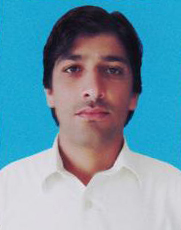 Adil.357098@2freemail.com 	 OBJECTIVE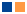 To seek a career position in a progressive organization which should be challenging and demanding where I can practice my repertoire and learnt new skills.ACADEMICQUALIFICATION PROFESSIONAL QUALIFICATION:IOSH  Managing Health & safety Course (IOSH UK)COMPUTER SKILLS1: 6 Months Diploma computer office program Typing & InpageWORKING EXPERIENCE:1: 5 Year Experience in Managing Health & safety (IOSH UK)2: 2 Year Experience in Computer.LANGUAGES:English, Urdu, PashtoEXAMYEARMarksBoard / UniversityBoard / UniversityS.S.C2011  616/1050B.I.S.E Bannu B.I.S.E Bannu            F.S.C2013590/1100B.I.S.E BannuB.I.S.E Bannu   D.A.E (Civil)2014  2318/3350B.T.E PeshawarB.T.E Peshawar           B.S.c2015  225/550                                  Ust Bannu